MT OLIVET BAPTIST CHURCHBROTHERHOOD MINISTRY17TH ANNUAL CAR SHOWSHOWDATE:  June 3, 2023			Time:  9:00 a.m. - 2:30 p.m.Rain Date:  June 10, 2023				Place:  Mt. Olivet Baptist Church								  17520 Jefferson HwyEntry Fee:  Just $15						  Montpelier VA 23192			1st 50 Arrivals & Register Receive A Dash PlaqueREGISTRATION ENDS PROMPTLY AT NOON!!!Great Food!!		Great Fun & Prizes!!	Gospel Music!!Top 20 Classics!	Great 8 Modern!!	People’s Choice Awards!!  Motorcycle Class!Truck Class!		Specialty Class!	PLUS…     Best GM, Best Ford, Best Mopar, Best Import, Best Custom,      Best Street Rod, Car Club Participation, Best Paint, Best Engine & 				BEST OF SHOW!!!For Directions Visit:  www.mtolivetbaptchurch.orgCONTACT:  Melvin James - (804)306-5756	 Greg Wyatt - (804)752-2312	        Antonio Johnson - (804)971-7090  Darryl Thomas - (804)647-3926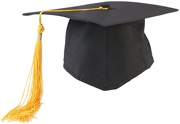 	Car Show Benefits Church Scholarship Fund!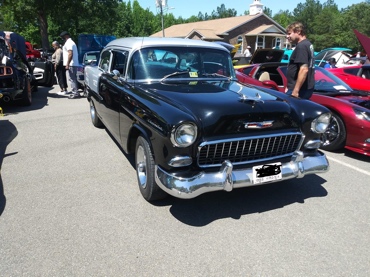 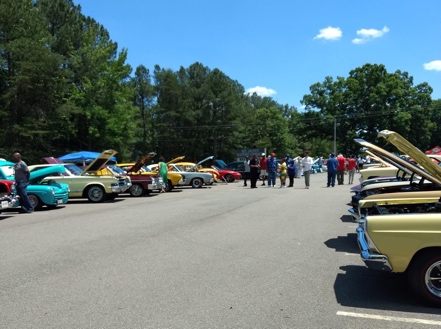 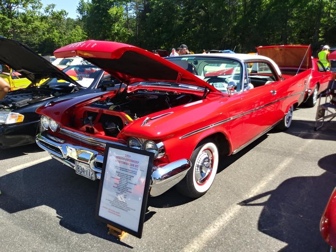 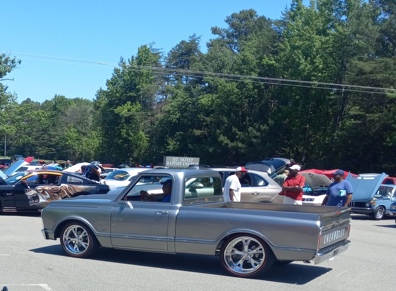 